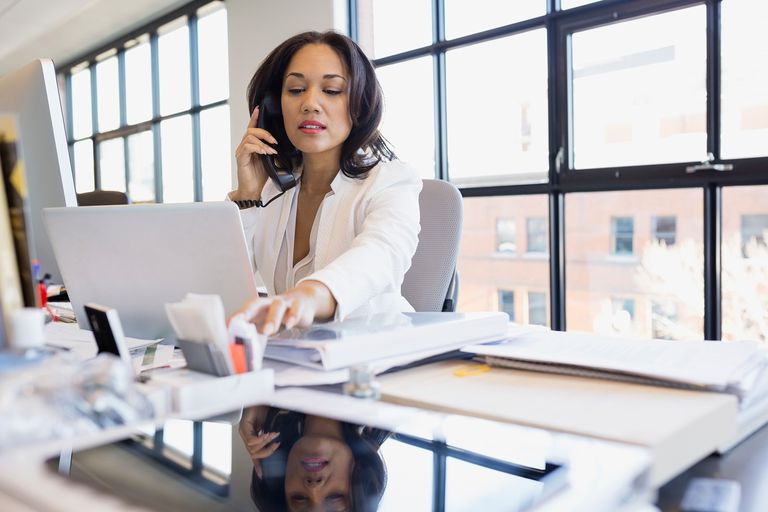 Ms Anderson (sales representative Jewels and Things): ring ring ... ring ring ... ring ring ...
Secretary (Mr. Smith): Hello, Diamonds Galore, this is Peter speaking. How may I be of help to you today?Ms Anderson: Yes, this is Ms Janice Anderson calling. May I speak to Mr. Franks, please?
Mr. Smith: I'm afraid Mr. Franks is out of the office at the moment. Would you like me to take a message?Ms Anderson: Uhm... actually, this call is rather urgent. We spoke yesterday about a delivery problem that Mr. Franks mentioned. Did he leave any information with you?
Mr. Smith: As a matter of fact, he did.He said that a representative from your company might be calling. He also asked me to ask you a few questions..Ms Anderson: Great, I'd love to see this problem resolved as quickly as possible.
Mr. Smith: Well, we still haven't received the shipment of earrings that was supposed to arrive last Tuesday.Ms Anderson: Yes, I'm terribly sorry about that. In the meantime, I've spoken with our delivery department and they assured me that the earrings will be delivered by tomorrow morning.
Mr. Smith: Excellent, I'm sure Mr. Franks will be pleased to hear that.Ms Anderson: Yes, the shipment was delayed from France. We weren't able to send along your shipment until this morning.
Mr. Smith: I see. Mr. Franks also wanted to schedule a meeting with you later this week.Ms Anderson: Certainly, what is he doing on Thursday afternoon?
Mr. Smith: I'm afraid he's meeting with some clients out of town. How about Thursday morning?Ms Anderson: Unfortunately, I'm seeing someone else on Thursday morning. Is he doing anything on Friday morning?
Mr. Smith: No, it looks like he's free then.Ms Anderson: Great, should I come by at 9?
Mr. Smith: Well, he usually holds a staff meeting at nine. It only lasts a half an hour or so. 
How about 10?Ms Anderson: Yes, 10 would be great.
Mr. Smith: OK, I'll schedule that. Ms Anderson at 10, Friday Morning... Is there anything else I can help you with?Ms Anderson: No, I think that's everything. Thank you for your help... Goodbye.
Mr. Smith: Goodbye.WorksheetFill in the blanksMs Anderson telephones Diamonds Galore to ________ with Mr. Franks. Mr. Franks is not in the office, but Henry Smith, the secretary, speaks to Ms Anderson about a __________ problem with some earrings. The earrings have not yet __________ at Diamonds Galore. Ms Anderson tells Peter that there was a problem with the shipment from __________, but that the earrings should arrive  ____________ _____________.Next, they __________ a meeting between Ms Anderson and Mr. Franks. Mr. Franks is not able to ___________ with Ms Anderson on Thursday because he is ________________. They finally decide on Friday morning at 10 o'clock after a _______________ that Mr Franks usually holds on Friday at 9am for ___________.Role PlayRole play card 1JohnYou'd like to speak to Kevin at FunStuff Brothers, a toy making company. You're returning Kevin’s sales call because you’re interested in the company’s products.KateYou’re the receptionist at FunStuff Brothers, try to transfer the call to Kevin, but take a message when you find out Kevin can’t take the call. Role PlayRole play card 2JohnYou’d like to speak to Kevin at FunStuff Brothers, a toy making company. You’re returning Kevin’s sales call because you’re interested in the company’s products.KateYou’re the receptionist at FunStuff Brothers, try to transfer the call to Kevin, but first ask what’s John’s intention and need for the call before transferring.KevinYou’re the sales person at FunStuff Brothers who recently called John to sell your products. Receives a call from John and hears that he is interested. Key vocabularyOut of the office - not in the office
shipment - delivery, the bringing of goods to a client
assured - certainty that something is true or will happen
staff meeting - a meeting of employees
How about - phrase for making suggestions How may I be of help - This is a formal phrase used to show politeness. It means 'Can I help you?'
General Idea about a business telephone call – when someone is not availableSomeone answers the phone and asks if he / she can help.The caller makes a request - either to be connected to someone or for information.The caller is connected, given information or told that he /she is not in the office at the moment.If the person who is requested is not in the office, the caller is asked to leave a messageThe caller leaves a message or asks other questions.The phone call finishes.Answers to worksheet 1Speak, delivery / shipment, arrived, France Tomorrow morningschedule, meet,busy/out of townstaff meetinghalf an hourPossible QuestionsInterpretiveWas Mr Franks angry?Who is Mr Fanks? (a CEO?)AppliedWhat possibly would Mr Franks and Ms Anderson discuss on Friday? Listening    Speaking    Reading    Grammar    WritingTopic:  Workplace Telephone CommunicationInstructor:Hailey YeonLevel:intermediateStudents:5Length:40 minutesMaterials:White boardBoard markersPicture for ElicitingWorksheet : Fill in the blanks (5 copies)Dialogue (5 copies)Role Play cardAims:Learn about business telephone conversationBe able to answer a telephone call in a formal wayBe able to schedule a meeting and suggest other available timeBe able to take note for the person on the call to deliver it to someoneLanguage Skills:Reading: reading telephone conversation dialogueWriting: worksheetListening: listening to other ss sharing ideas, roleplaySpeaking: Role play, sharing answers and ideasLanguage Systems:Lexis: idioms used in formal business conversationFunction: formal way of having business conversationDiscourse: learn how to have a telephone conversation in given situationAssumptions:Ss have experience (past, present, future) in working in an office and are willing to learn telephoning skills for workplace communicationSs understand business communicationSs have intermediate level of English listening/speaking skillsSs have general understanding of business context - deliveryAnticipated Errors and Solutions:SS might not be able to read to the detailsDo chunk reading together if they don’tSS might not be clear on the dialogueProvide guiding questions SS may need more time to think about ideas,role playHelp them to develop the storySS may have difficulties answering comprehension questionsInstead of doing it individually, work in pairsSS finish their activity (worksheet/role play) earlier than othersLet them write their answer on the boardReferences:https://www.thoughtco.com/telephone-conversations-1210222Times Tesol BinderLead-InLead-InLead-InLead-InMaterials: Picture – office woman callingMaterials: Picture – office woman callingMaterials: Picture – office woman callingMaterials: Picture – office woman callingTimeSet UpStudent ActivityTeacher Talk3minWhole classListen and answer questions“Good morning everyone, I hope you all had wonderful weekends”Eliciting. “I’d like to start today’s class by asking you a question. What can’t you live without? – is there something, an object that if you don’t have it you’ll get so frustrated and feel so insecure?”SS answers other things including ‘cell phone’“Yes, I agree, I really can’t live without my cell phone. Other than your cell phone, where can you find telephone in your daily life?”Ss answers – house, office, academy etcWhen ss answers ‘office’, show them the picture.“If you answer a call in the office, would you somehow speak differently?”Ss answers Yes/No “This is what we’re going to read today- a business telephone conversation“ Pre-ActivityPre-ActivityPre-ActivityPre-ActivityMaterials:Dialogue White boardBoard markerMaterials:Dialogue White boardBoard markerMaterials:Dialogue White boardBoard markerMaterials:Dialogue White boardBoard markerTimeSet UpStudent ActivityTeacher Talk3min7minWhole classIndividuallyAnswer questionsRead the dialogue quicklyRecall main story line“Can you tell me what these words or phrases would mean? Write out on the board Key vocabularies and phrases before reading.Let the students guess the meaningsInstruction “Now I will give you a dialogue, which you will do skimming for 2 mins. After 2 mins, we’re going to recall the dialogue briefly.”“Let’s begin, you have 2 mins.”CCQ“How much time do you have?”“What we’re doing to do next?”“Now that we have done skimming, Can you tell me the 3 names? Who are they?Who can tell me what was done at first?”“and then?”SS answers and teacher write down on the white board the general sequence of the dialogue.Main ActivityMain ActivityMain ActivityMain ActivityMaterials: WorksheetMaterials: WorksheetMaterials: WorksheetMaterials: WorksheetTimeSet UpStudent ActivityTeacher Talk7min10minIndividuallyGroupRead the dialogue thoroughlyShare answers Brainstorm questions (literal, interpretive, applied)Students ask the other group using their brainstormed questionsInstruction“We’re going to read the dialogue more thoroughly this time for 5 mins and after you’re done reading, please work on your worksheet individually, which is fill in the blanks exercise. I will give you total of about 7 mins”CCQ“What’s the difference from what we did earlier?”While ss are reading, hand out the worksheet.“Let’s share our answers. Who can tell me the answer for the first blank?”Instruction “Now we are going to work in groups, and brainstorm one question each for Literal, Interpretive, and Applied question types. After you’re done, one group will ask their questions to the other group, and the other group will answer.”“You have 5 mins to come up with one questions for each question types.”CCQ“What are the three types of questions?”“Now you’re going to ask the other group questions, and the other group will answer. Which group wants to go first?”“Great! Let’s start!”Students ask questions each other. Post ActivityPost ActivityPost ActivityPost ActivityMaterials: Role Play cardsMaterials: Role Play cardsMaterials: Role Play cardsMaterials: Role Play cardsTimeSet UpStudent ActivityTeacher Talk3min6min3min1minGroupGroupWhole classWhole classRead the Role Play cards and discuss with adding detailsEach group will present role play to the other classmatesRecall other group’s role playWrap upInstruction“Now that we have thoroughly read the dialogue, we’re going to be playing our own.”Hand out the role play cards.“I’ll give you 3 mins to discuss and write down details you can add, you should work in a group. After you’re done discussing, you will do the role play to the rest of the class. The Role Play should last for only 3 mins”CCQ“How long should the Role Play be?”“Let’s do our Role Play, who wants to go first?” “While first group do their Role Play, the other group should listen and be able to tell me what the main story is briefly, so listen carefully!”“Each group will have 3 mins to do the role play.”“Please come out and stand in front of the class.”Ss do the role play“Can you tell me what was the 1st group’s role play about? Who were on the phone? Why did he/she call?”“Did you have fun today?I hope you will be more confident when answering a phone call in the office now. There’s no homework for today, Class dismissed!”SOS ActivitySOS ActivitySOS ActivitySOS ActivityMaterials: nothingMaterials: nothingMaterials: nothingMaterials: nothingTimeSet UpStudent ActivityTeacher Talk5minWhole ClassShare their own experience“Do you have any experience where you were struggling with someone on the phone when someone called you in the office? Can you please share?” 